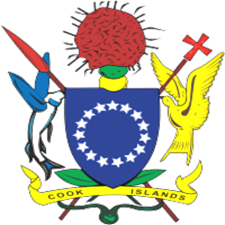 MAUKE: Walk in ChillerSupply and installation of a Walk-in Chiller and training for the operation and maintenance of the Walk-in Chiller.Contract NºMAUCH 1 2015
Tender ID: 141543Prepared bySRIC-CC for Office of the Prime MinisterThese Documents are intended to remain confidential to, and copyright in them belongs to, Office of the Prime Minister. This shall not be passed to any third party, other than a prospective Subcontractor, without the written permission of the Principal.Blank page	Enter name and qualifications of Job Director at [2].	The Job Manager is to be satisfied that the complete document has been subject to internal verification and is suitable for external issue. The Job Manager is to signify this by signing the document and is to obtain the signature of the Job Director as an approval to issue.CONTRACT for Walk-in Chiller for Mauke No. MAUCH 1 2015CONTENTS		Contents Page is not automatically generated from the Section Index pages throughout the document, cross  check with section indexes.A	TENDERINGA1				INTRODUCTIONA2				CONDITIONS OF TENDERINGA3				SCHEDULE TO CONDITIONS OF TENDERINGAPPENDIX AA.1	Form of TenderAPPENDIX AA.2	[1] Schedule of Prices[4] 		[1] - Include if a full Schedule of Prices is attached to the documents for pricing by the Contractor.		[2] - Include if a measure and value contract and no Schedule of Prices is attached to the documents for pricing by the Contractor.		[3]-[4] - Include for a lump sum contract.APPENDIX AA.3	Information Required for Non Priced Attribute Tender EvaluationAPPENDIX AA.4	NZS3910:2003 Schedule 2 to Tender Conditions – Special conditions of tender		Include if required.B	CONDITIONS OF CONTRACT		Include below as required.B1	GENERAL CONDITIONS OF CONTRACTB2	SCHEDULES TO GENERAL CONDITIONS OF CONTRACT	FIRST SCHEDULE 	SPECIAL CONDITIONS OF CONTRACT		PART A – SPECIFIC CONDITIONS OF CONTRACT		PART B – OTHER CONDITIONS OF CONTRACT	SECOND SCHEDULE 	CONTRACT AGREEMENTAPPENDIX BB.1    Schedule 2 – Special Conditions of Contract – Other Conditions of Contract	C	TECHNICAL SPECIFICATIONSC0100			Preliminary and GeneralC0100.1		Contract worksC0100.2		Walk-in Chiller unitC0100.3		Rack and Shelving systemC0100.4		Vegetable cratesC0100.5		Installation of Walk-in Chiller unitC0100.6		TrainingC0100.7		ManualsAPPENDIX I		Rack Shelving LayoutAPPENDIX II		Vegetable Sample ImageAPPENDIX III		Mauke Terminal Building Site Plan		Include if required		Suggestion: Generate all this info here and then copy to Page 84.		Edit the following full list of Technical Specification sections.  If they are appended in a separate volume, state volume number or reference.A	TENDERINGA1	INTRODUCTIONThe Office of the Prime Minister wishes to obtain tenders for the supply of one Walk-in Chiller unit. Under this contract the Principal wishes to obtain tenders for the supply of a Walk-in Cooler and accessories, provide training for operations and maintenance of the Chiller and manuals to be provide as required.1.2	The contractor is to supply and install one Walk-in Chiller, all electrical components and accessories, and train two personnel for the operation and maintenance of the Cooler and accessories. The Chiller unit is to be installed inside an existing building at the airport on the island of Mauke and the training to be carried out on the island.1.3	All tenders and related documentation must be presented in the English language.1.4	The Tenderer must bid for the entire schedule in this document. 		Introduction always required. 		Insert text to describe the purpose of issuing tender documentation. eg "ABC Ltd is expanding its operation and wishes to obtain tenders for the construction of a new .........".  Background and project staging information may also be included, however, defining the scope of work is to be avoided.A2	CONDITIONS OF TENDERING	The conditions of tendering shall be those included in NZS 3910:2003 forms prior to the tender being deposited in the Tender Box.2.1.5	No tender proposal shall be opened or revealed until the agreed time for the Tender Box opening.2.2	Negotiations with the Tender Team2.2.1	Negotiations will not be permitted between the Tender Team and any prospective tenderers during the tender advertising period.2.2.2	No gifts or entertainment of any nature will be permitted between any parties involved throughout the tender process including; tenderers or potential tenderers, tender team members, tender evaluation team members, the Chief of staff, or any member or organisation that may have an involvement with any aspect of the tender process.2.3	Acceptance of Tender2.3.1		The Principal shall not be bound to accept the lowest priced tender or the highest scored tender or any tender.2.3.2	The adequacy of the tenders shall be assessed using the method outlined in Appendix AA.32.3.3	The Principal reserves the right to require further clarification on any information or pricing supplied with any tender and to negotiate with any individual Tenderer at any time, or change the requirements for tendering2.3.4	A Tender shall be deemed to be accepted when a notice in writing of such acceptance is handed to the Tenderer or is left at the address furnished by the Tenderer.2.3.5	Post offer negotiations and details on progress payments shall take place between the Principal and the successful Tenderer before the letter of acceptance is issued.2.3.6	The tender, together with the Principal’s written acceptance thereof shall constitute the Contract between the Principal and the successful Tenderer.2.3.7	The successful Tenderer shall be notified in writing by the Principal or its Representative, that its tender has been accepted.2.4	Notification of Acceptance2.4.1	Tenders shall remain open for acceptance and shall not be withdrawn for a period of sixty (60) working days from the date of tender closing.2.4.2	Unsuccessful Tenderers who have submitted bona fide tenders complying with the Tender Documents shall be notified in writing by the Principal or it’s Representative within 10 working days of the acceptance of the successful tender.2.4.3	The Principal shall not be obligated to reconsider any unsuccessful tenders.2.4.4	If no tender has been accepted by the Principal within twenty (20) working days after the closing of tenders, each Tenderer shall be notified in writing by the Principal or its Representative whether it’s tender is still under consideration or is no longer being considered.A3	SCHEDULE TO CONDITIONS OF TENDERING		Significant care needs to be taken when adding additional conditions to avoid conflict with the Conditions of Tendering.  The addition of such conditions will often be required as a result of a Principal seeking independent legal advice, in which case the Principal's legal adviser must approve the final tender document before issue to tenderers.This Schedule is as the Schedule to Conditions of Tendering in the New Zealand Standard referenced above, except where varied and/or modified below.Numbers in brackets refer to Conditions of Tendering clauses.		Clause always required.  The Schedule to Conditions of Tendering is effectively the 'Special Conditions of Tendering'. Additional conditions would usually only be added when requested by the Principal.  Insert text of additional conditions within the corresponding clauses of the conditions of tendering.	(102.1)	Tenderers are not to place these documents on electronic tender systems without having obtained the Principal’s written authority to do so.		Include when a tender deposit is not required.  This is the usual case.(102.2)	A Tender Documents deposit[[2], is not required.(103.1)	No appointment need be made to view the site.(104.1)	During the tender period any enquiries regarding the Tender Documents shall be directed to the Technical Advisor, Rarotonga Cook Islands.		Include if the Principal requires a tender deposit. Fill in values at [1] and [2].  Usually a tender deposit would not be required if tenderers are preselected.	Mr. Ben Parakoti	Technical Advisor	Tupapa	Rarotonga	Cook Islands	Mobile: 77815	Email: ikurangi@oyster.net.ck(105.1)	Tenders shall close at 3:00PM, 24/07/2015 		Include if no appointment is required to visit the Site. This would usually be the case with public property.		Clause always required. Enter name of contact at [1] and telephone and facsimile numbers, and email address at [2].Tenders are to be addressed to:Mrs Elizabeth Wright-KotekaChief of StaffOffice of the Prime MinisterPrivate BagAvaruaRarotongaCook IslandsFax No 682 20 856Email: elizabeth.wright@cookislands.gov.ck (105.1)	Tenders shall be submitted in Two[1] complete hardcopy copies, be packaged and labelled "CONFIDENTIAL" and have the following information exhibited on the outside:Name of receiving party, contact person and contact details.Name of Tenderer, contact person and contact details.Contract title and number.Tender closing date and time.		Include unless Principal waives this requirement. Fill in at [1] number of copies of tenders to be submitted.  [G](105.2)	Tenders shall be [1] deposited in the Tenders Box at the Office of the Prime Minister, detailed as above. Fax and electronic tenders will not be acceptable. [4]All late tenders will be returned unopened. It is the Tenderer’s responsibility to ensure that their proposal reaches the designated venue by the specified date and time. 1.9.1General Conditions of Contract[5]		Include if a Principal specifically requires or if [F] is not included. Omit from [1] to [2] unless a Tenders Box is available.  Omit from [2] to [3] if a Tenders Box will be used.  From [4] to [5] delete this sentence unless a Principal insists that this be strictly adhered to. 		Clause always required. [I](105.3)	Pursuant to clause 9.3.8 of the General Conditions of Contract, no percentage for On-Site Overheads shall be nominated.(105.3)	Pursuant to clause 9.3.9 of the General Conditions of Contract, no percentage for Offsite overheads and Profit shall be nominated.(105.3)	Pursuant to clause 9.3.10 of the General Conditions of Contract, no rate per Working Day in compensation for time related Cost and profit incurred in relation to an extension of time shall be nominated.(105 [K]		[H] [J] [L] - Include for valuation of variations in other than 'small' jobs or in other than cost reimbursement contracts		[I] [K] [M] - Include for 'small' jobs, where valuation of variations is often agreed with the Contractor on some other basis.CONTRACT for Walk-in Chiller for Mauke No. MAUCH 1 2015APPENDIX AA.1	FORM OF TENDERTo	Chief of Staff,	Office of the Prime Minister	Private Bag	Avarua	Rarotonga	Cook IslandsHaving examined the Tender Documents dated [insert date of document]month,year for the supply and installation of Walk-in Cooler including electrical components and training of personnel’s under the above-named Contract Works, we offer to complete, hand over to the Principal and remedy defects in the whole of the said Contract Works in conformity with these Tender Documents [1] for the sum of[2]._________________________________________________________________________________		Clause always required.  Omit from [1] to [2] for cost reimbursable contracts.[A]	($  ____________________________ ) stated exclusive of Value Added Tax, together with such other sum as may be ascertained in accordance with the contract.  This tender includes full allowance for Notice(s) to Tenderers number(s)..........		Include clause [A] for lump sum and measure and value contracts only. [C]	We undertake to complete and hand over the whole of the Contract Works within the period stated in the Conditions of Contract.We agree to abide by this tender for a period of [1] 20 Weeks from the date fixed for receiving the same and it shall remain binding upon us and may be accepted by you at any time before the expiry of that period. 		Clause [C] always required. Fill in the period of tender validity in Weeks at [1].  Cross check with the period chosen for (107.1) on the previous page. [E]	Unless and until a Contract Agreement is prepared and executed, this tender together with your written acceptance thereof, shall constitute a binding contract between us.We understand that you are not bound to accept the lowest or any tender you may receive, and that you may accept a non-conforming tender.[F]	We understand that no contract shall come into existence, and no legal or other obligations shall arise between us and you (or between us and any other agent of the Principal) in relation to the conduct, outcome or otherwise of the tender process, prior to and apart from your acceptance of our tender.		Clauses [E] to [F] are to be included when tenders are addressed to the Principal.We provide the following information required to be submitted with this tender:[G]Completed Schedule of Prices (Appendix AA.2).Information required for non-priced attribute tender evaluation (Appendix AA.3).Manufacturer’s Warranty, Certificate of testingTrainer(s) personnel and their CV's.Signature:                                                  )....................................................................................Tenderer:                                                   )....................................................................................Address:                                                    )....................................................................................Date:                                                          )....................................................................................E-Mail Address:                                          )....................................................................................Phone Nº:                                                   )....................................................................................Facsimile Nº:                                              )....................................................................................CONTRACT for Walk-in Chiller for Mauke No. MAUCH 1 2015APPENDIX AA.2	SCHEDULE OF PRICESNAME of TENDERER ……………………………………………………………………………………………	Include if the Schedule is small and can be bound in conveniently after this page. Insert clause number at [1].  Insert number of pages at [2].The currency to be used shall be New Zealand Dollars.The Schedule of Prices shall be read in conjunction with the remainder of the Contract Documents. General directions and descriptions of work and Materials given in the Specification have not necessarily been repeated in this Schedule.  All prices/rates shall be stated exclusive of VAT.		Include if measurement is in accordance with NZS 4224.	There may be occasions where both methods of measurement are used and both [C] and [D] may be required.  Edit out 2nd clause in that case.		Include if [E] is omitted.CONTRACT for Walk-in Chiller for Mauke No. MAUCH 1 2015PROJECT:	Mauke Walk-in ChillerContract No.:	MAU 1 2015 Date:		17/06/2015SCHEDULE OF PRICESCONTRACT for Walk-in Chiller for Mauke No. MAUCH 1 2015APPENDIX AA.3	NON PRICED ATTRIBUTE TENDER EVALUATION		This appendix is based on the NZTA (Transit NZ) Contract Proforma, SM031, Appendix A3. Amend sections as relevant.A	OVERVIEWThe weighted scoring method shall be used to evaluate the tenders because it highlights the criteria most important to the Principal. However, with this method other criterions would determine how the Tenderer with the best tender rates would score compared with the other Tenderers.B	GeneralThe Tender shall be submitted in two envelopes as follows:Envelope 1: Proposal excluding priceTenderers must provide [1] identical copies of their Non-price Attribute submission. One copy must be marked original and the other marked copy.	Insert at [1] the number of copies, NZTA standard is four.The non-price attribute submission must not exceed [2] 6 pages of single sided A4 size pages of ordinary type (12 point Times Roman or similar typeface).  The page limit includes all subcontractor attribute information. A3 size paper shall be deemed to be two A4 pages, and shall be numbered accordingly.Tenderers shall number the pages, and for any submissions that exceed the page limit, the first [2] pages, excluding the additional pages, only will be considered for the tender evaluation.	Insert at [2] in both paragraphs above the number of pages, NZTA standard is 25.Additional pages may be included as follows: Title Page (one page)Index (one page)CVs (two pages for each person nominated in the tender)Proposed SubcontractorsPreliminary Programme list other information as required. Cross check at 105.3.Envelope 2: PriceCompleted and signed Tender Form, refer Appendix AA.1.Completed Schedule of Prices, refer Appendix AA.2.C	Non-price attributesAttribute Submission and WeightingThe Tenderer shall provide information on the six Non-Price Attributes listed below. The Tenderer shall provide sufficient relevant information for each attribute of the contractor and proposed key subcontractors, to allow the Tender Evaluation Team (TET) to mark the attribute as provided for in the table below.  	Change percentages as appropriate.Tenderer and Tenderers Subcontractor InformationThe submission for each attribute shall clearly distinguish the attributes of the Tenderer and the Tenderers subcontractor(s).  The Methodology shall clearly define the role of each key subcontractor and the role of the main contractor for each key part of the Contract Works. The key parts of the Contract Works are: 	Provide list - examples – earthworks; piling; structures. Relevant Experience Tenderers must provide details of [1] projects that demonstrate the suitability of their experience to complete the Contract Works. The scoring for projects which are less than 80 percent complete, or more than five years old will be downgraded. 	Include at [1] the number of projects, NZTA standard is five.At least three of the projects must be the same as submitted for Track Record.Tenderers shall provide the following details for each project nominated for Relevant Experience:Project name, location, contract value and when the project was completed;The Client’s name, company and contact telephone number(s).For each factor the Tenderer must provide detail of the percentage of work carried out by their own directly employed labour and resources. Tenderers shall provide the following details for each factor nominated for Relevant Experience. A separate table must be included for each factor:Track RecordTenderers must provide details of [1] projects under construction or completed, that demonstrate their Track Record. Tenderers must provide the same information for their key subcontractors detailing successfully completed projects of a similar nature. The scoring for projects which are less than 80 percentages complete, or more than five years old will be downgraded.	Include at [1] the number of projects, NZTA standard is five.At least three of the projects must be the same as submitted for Relevant Experience.Tenderers shall provide the following details for each project nominated for Track Record:Project name, location, contract value and when the project was completed;The Client’s name, company and contact telephone number(s).The Tenderer shall supply names and current contact telephone numbers of [2] persons to act as referees. Referees shall be from the client organisation and/or the client’s agent and must have been directly responsible for supervising or overseeing the nominated projects. Providing inadequate contact information or non-applicable referees may result in downgraded scoring.	Include at [2] the number of referees required.  NZTA standard is two.Tenderers must provide the following details for each project nominated for Track Record:Technical SkillsAttach a curriculum vitae (CV) for each of the key positions identified below (two pages per CV). The CVs need to demonstrate specific experience relevant to the position and should separately identify technical and managerial skills where relevant to the position.The Tenderer must state the percentage of time and over what duration each of the above nominated persons will be allocated to the contract and whether they will be based on or off the Site. The Tenderer must nominate the following personnel and state (in no more than one a page per person) the key Practical Experience and Technical (formal qualifications and training) skills of each.  ResourcesThe Tenderer must submit details of the resources to be provided for carrying out each of the key parts of the Contract Works and demonstrate their suitability for the activity.In addition, the Tenderer shall provide the following information for the resources listed:Information on the availability of backup resources;Management SkillsEach of the key positions identified in the “Management Skills Personnel” section below will be evaluated for management skills. The CVs for these personnel need to demonstrate specific experience relevant to the position and should separately identify technical and managerial skills. The Tenderer must state the percentage of time and over what duration each of the nominated persons will be allocated to the contract and whether they will be based on or off the Site. The Tenderer must nominate the following personnel and state (in no more than half a page per person) the key management skills each will contribute to the project in terms of their management experience and management qualifications and training.Note that the Tenderer may nominate the same person to fill more than one role, but the TET will take into account the effort required for each role.Tenderers must describe the management systems and skills they will use to successfully complete the Contract Works. The description should include but need not be limited to:Locally Established Company/Locally Resource LabourThe Principal’s preference for Contractors or Resource Labour will be for a locally established and registered entity and or locally resource labour. Please provide details of any proposed local involvement with the project.MethodologyTenderers must describe the methodology they will use to carry out the Contract Works on time and to the standards and requirements specified in the Contract Documents.The methodology should highlight any special features of the way the Tenderer intends to work and their management of quality.  It should also highlight how the Tenderer will manage the perceived significant risks.The Principal seeks a “no surprises” financial management and reporting strategy. The Tenderers methodology shall describe how they would operate with the Principal to achieve this. In particular, Tenderers shall describe proposed reporting methodology for this contract and their approach to minimising the risk to the Principal of additional costs, this being on of the Principal’s key objectives.  	As required by the Principal, develop and detail additional matters as appropriateD	Evaluation ProcedureTender Evaluation TeamThe Tender Evaluation Team (TET), formed to evaluate tenders, will be:Tenderers shall be notified in writing of any changes to the TET. The TET will be supported by other expert advisors as required.Tenderers who believe there is a conflict of interest with a member of the TET shall write to the Technical Advisor, outlining their concerns so that the appropriate action can be taken.Envelope 1: Non-price Attribute EvaluationThe TET will individually read, evaluate and grade the Non-price Attributes using the evaluation forms in section E of this Appendix.For the evaluation of Relevant Experience, Track Record, Technical and Management Skills they will take into account:Records of contracts the Tenderers have completed;Their personal knowledge of any of the Tenderers’ experience;Information from referees of other organisations the Tenderers have worked for.For the evaluation of the Tenderer's Resources attribute, they will take into account their personal views about the suitability of the Tenderer's resources to adequately carry out the work.For the evaluation of the Tenderer's Methodology attribute, they will take into account their personal views about best practice and the appropriate methodology to complete the Contract Works.Only those tenderers whose tender receives a score of over seventy five percent (75%) in the non-price attribute evaluation will have their price envelope opened and evaluated.  All tenderers who fail to reach the required score for non-price attributes will not continue in the evaluation process.Interviews or EnquiriesInterviews may be held with or enquiries sent to individual Tenderers during the evaluation period should any further clarification be required regarding the Tenderer's submission.Agreement of Non-price Attribute GradesThe TET will meet to agree each Tenderer’s Non-price Attribute scores and overall grade.  The TET will evaluate the proposals based on a direct comparison of each tender submission, and rank each tender in order based on the markings gained in the evaluation.Assistance from expert advisor’s will be requested as required. The TET will endeavour to reach a consensus. If the TET cannot reach a consensus, the TET Chairperson shall consider the team’s attribute scores and decide the final attribute score.Non-price Attribute Evaluation ReportThe TET will complete a Non-Price Attribute evaluation report for each tender. Envelope 2: PriceFollowing the Non-Price Attribute evaluation process described above, the TET will open Envelope 2: Price, for each tender which has received the required non-price attribute score.Tender Evaluation Report (TER)The TET will prepare a tender evaluation report. This report will be used in accepting and awarding the contract according to the Principal’s contract administration procedures. The report will include recommendations regarding the preferred tender and Tenderer, and any applicable terms or conditions relating to the tender acceptance. If the Principal accepts the recommendation of the TET, the TER will be submitted to the Tender Committee (TC) for review and endorsement. Once the TC endorse the TER it will advise the Principal of its decision. The Principal thereafter will act according to the recommendation by the TC.  If the TC recommends the contract to be awarded to the preferred Tenderer, the Principal can either award the contract to the preferred Tenderer, or if appropriate, pre-award discussions will be sought with the preferred Tenderer.Requests to View Tender Evaluation DocumentsTender evaluation documents shall remain confidential and not be disclosed by the Principal to the Tenderers.E	Tender evaluation marking formsThe TET will use the following tender evaluation marking forms to evaluate each Tenderer’s Non-price Attributes submission. Weighted Score CalculationsScoring SheetsCONTRACT for Walk-in Chiller for Mauke No. MAUCH 1 2015APPENDIX AA.4          NZS3910:2003 Schedule 2 to Tender Conditions – Special conditions of tenderSchedule 2 – Special Conditions of Tender – Other Conditions of TenderNZS3910:2003 Conditions of tender for building and civil engineering construction103 Tender to inform themselvesThe following is added as clause 103.3:All tenderers must comply with Cook Islands laws to operate a business in the Cook Islands. The Cost of compliance shall be borne by the Tenderer.104 Ambiguities in Tender DocumentsClause 104.3 is deleted and is replaced with the following:All tenders must conform to the mandatory tender criteria. A non-conforming tender will not be considered by the Principal.105 Submissions of TenderClause 105.3 is deleted and is replaced with the following:Tenders shall be prepared in the form required by the Tender Documents. All tender proposals and related documentation shall be in English.Tenders shall be submitted on the Form of Tender provided at Appendix AA.1.Supplementary information required to be submitted with the tender is:Completed Form of Tender, Appendix AA.1Completed Schedule of Prices, Appendix AA.2.Information required for Non Priced Attribute Tender Evaluation, Appendix AA.3		Include if a Schedule of Prices is included in the Tender Documents, whether or not it is a lump sum contract. The Schedule of Prices would include quantities and rates extended to give a total Tender Price.The following is added as clause 105.8Tenders must be inclusive of freight landed in Rarotonga (or the relevant island).The following is added as clause 106A:106A Tender Evaluation106A.1The Principal may contact the Tenderers referees, competitors or customers to make enquiries of the Tenderers performance.106A.2Gifts or entertainment of any nature is not permitted between the Principal or Tenderer.The following is added as clause 108:108 Foreign Companies108.1In order for foreign companies to carry on business in the Cook Islands, an application for approval must be sought from the business Trade and Investment Board.  Any fees associated with the registration are to be covered by the Tenderer. The following is added as clause 109:109 Obligations of tender proces109.1No legal or other obligations shall arise between a Tenderer and the Principal or any agent of the Principal in relation to the conduct, outcome or otherwise of the tender process unless and until written notification of tender acceptance has been received by the Tenderer.CONTRACT for Walk-in Chiller for Mauke No. MAUCH 1 2015B	CONDITIONS OF CONTRACTB1	GENERAL CONDITIONS OF CONTRACTThe General Conditions of Contract shall be those included in NZS 3910:2003 - CONDITIONS OF CONTRACT FOR BUILDING AND CIVIL ENGINEERING CONSTRUCTION. B2	SCHEDULES TO GENERAL CONDITIONS OF CONTRACTThe schedules listed below apply to this contract and replace or add to the schedules printed in NZS 3910:2003.First Schedule	Special Conditions of Contract 	Part A – Specific Conditions of ContractSecond Schedule	Contract AgreementCONTRACT for Walk-in Chiller for Mauke No. MAUCH 1 2015		Delete schedules not used, cross check with Contents pages.FIRST SCHEDULE	Special Conditions of ContractPART a – SPECIFIC CONDITIONS OF CONTRACTNumbers in brackets refer to General Conditions of Contract clauses		The following is information specific to this Contract as required by the General Conditions. Do not include any alteration to the General Conditions of Contract in Part A.  Alterations to the General Conditions of Contract are included in Part B following.(1.2)	The Principal is the Chief of Staff of the Office of the Prime Minister.		Always check with client for correct legal description of Principal.(1.2)	There are no Separable Portions in this contract. 		Include if there are no Separable Portions.(2.1.1)	This contract is a Lump Sum contract.[A](2.5.1)	This contract is neither a construction contract in public roads nor a term maintenance contract. 		Include for a roading construction contract, setting out all the appropriate amendments to be made as at  Appendix B to the General Conditions of Contract at NZS 3910:2003. Fill in at [1] all the Special Conditions relating to this contract, e.g. for the allowance (if any) in regard to inclement weather refer 10.3.1 (b).	Include only if [A] above is included and contract involves work on a public road.	Always required, regardless of whether the contract is for a local authority.  Refer to Preliminary and General section C0100.12 for details of information to be provided.	Usually required, typically as a condition of the local authority consent for the Contract Works, regardless of whether the contract is for a local authority.  Refer to Preliminary and General section for details of items to be included.	Always required. Fill in number at [1]. Three or four would be usual.(2.8.3)	Provisions of Section C01 - Preliminary and General - of the Specifications shall be read as part of the General Conditions and Special Conditions.		Always required. Note that the technical Specifications should relate solely to technical issues, and not include any matter which could be construed as varying or modifying the General or Special Conditions, as this is not permitted under (2.8.3).(3.1.1)	A Contractor's bond is not required.		Include if Contractor's bond for performance of the contract is required. It is usual to require a performance bond to allow a Principal to recover costs in the event of a Contractor's default.		Include if a Contractor's bond is not required.		Include if a bond is required. Check amount with the Principal. Insert at [1] the amount of the bond.  This is usually 10% of the estimated contract value for small jobs, reducing to 5% for larger jobs.		Include if period for giving possession of the Site to the Contractor is not 10 Working Days (which is the default period).		Select options between [1] – [6] for access to neighbouring properties as appropriate. 		Include if [C] is not included		Usually included.		Include if safety hazards are to be pointed out in the Specifications - C0100.13. [A](5.10.1)	The Contractor shall provide a programme. [1] The format and content of the programme shall be as specified in clause C0100.17[2]. [F](5.11.2)	there are no parts of the Contract Works to which Appendix D applies.	Include [E] or [F] but not both.  Note that [E] is required if the Contractor is responsible for designing elements of the permanent Contract Works, not required if only responsible for the design of temporary works.[G](5.17.1)	Quality management systems are required; details shall be submitted within 2[1] Weeks of the date of acceptance of tender.  Details to be provided are as set out in C0100.14.	Usually required, Define time period at [1]		Cross check with preliminaries and general specification. [J](5.18.1(a))	As-built drawings are not required.	Usually required.	Cross check with preliminaries and general specification. [M](5.18.1(b))	Operation and maintenance manuals are required.	Include if [L] not included, delete relevant sections from preliminaries and general specification.		Always include.  Fill in name of Engineer at [1] and qualifications at [2].  Sometimes [1] to [2] is omitted and replaced with the description of an office holder, eg. The Engineering Manager of ................. It is not sufficient to nominate a company alone as the Engineer.		Always required.	INSURANCE CLAUSES - General		Insurance advice, policies and degree of cover offered under 'standard' policies vary considerably within the insurance industry. Therefore, the Principal should be approached in all instances and asked to verify the insurance provisions. For larger or unusual or high risk jobs, seek advice from the Principal’s insurers or brokers on insurance provisions before tender documents are issued for tender. Such advice is mandatory if the Principal is to arrange insurance under the contract, under which the Contractor is co-insured, particularly when the Contract Works are in the nature of additions, alterations, repairs or maintenance, or adjacent to existing structures.	Include [A] to [B] below, where the Contractor insures the Contract Works and Materials, or select [C] if Principal insures Contract Works and Materials.[A]	For points (a) to (e) above, include either from [1] to [2] or from [2] to [3] as appropriate, and include the percentages or sums as appropriate after receiving advice from the Principal or the Principal’s insurers.	Always required.	Include value at [1], with consideration given to the size of the project.		Required where the Contractor is to provide Public Liability insurance. Fill in the amount of Public Liability insurance to be provided by the Contractor at [1]. This figure would normally be between $1,000,000-10,000,000. 		Omit from [5] to [6] unless the Contract Works are adjacent to other structures or may result in damage to other structures		Always required to provide third party motor vehicle insurance. Fill in the amount of motor Vehicle Liability insurance at [1]. This figure would usually be $1,000,000.	Include if Contractor’s PI insurance is not required.		8.5.4 Always required. There will always be insurances the Contractor has to take out, even if the Principal insures the Contract Works, or public liability		If the Principal is insuring as defined for 8.6 and 8.7, then delete lines [1] and [2].		At [3], cross check with 8.2.1		At [4], cross check with 8.3.2		At [5] cross check with 8.4.1		The insurance certificate must be received before work starts. Check with special condition (5.4.1).(10.2.1)	The period to be used for calculating the Due Date for Completion, in respect of the Contract Works is [1] 16 Weeks.		Include when there is only a completion for the Contract Works as a whole.  Fill in at [1], the number of Weeks.  Alternatively  Working Days, or Months may be specified if required.		Include if producer statement is required, bearing in mind that the statement need not be confined to construction but may also include other project activities eg manufacturing or procurement.  Cross check with 11.3.2 where producer statements are requested prior to the Defects Liability Certificate.		Include if As-built drawings and/or O&M manuals are required. Omit [1]-[2] or [2]-[3] if not required.  Check with Preliminary and General and 5.18.		Include if [J] is omitted. Where liquidated damages are not provided, the Principal may still recover proven loss.(10.6.1)	A bonus shall not be payable.		Include if [K] is omitted.	Cross check 11.3.2 with 10.4.5, where producer statements are requested prior to the certificate of Practical Completion.	Usually required.  Between [1] and [3], delete as appropriate.		Include if no guarantees are required.	Always check with the Principal if it has specific requirements for payment of invoices, ie, on the 20th of the month.  If not, delete this clause.	The date inserted at [1] should work back from this date to allow the 17 Working Days for processing of the Contractor’s payment claim.  If the Principal requires a different period (other than 17 Working Days) or a different procedure for processing claims, any changes to 12.1 and 12.2 should be made in Part B.		This is the usual case. Include if no advances for offsite items are payable.		We should recommend to clients that no advance payments be made and include [A] in most `	cases, [B] and [C] should only be used in unusual circumstances, eg where there is significant off-site fabrication prior to relatively straightforward site installation.		Always required.[A]		Usually required.  It is recommended that retention money be held rather than the Contractor supplying a retention bond.[O](12.8.2)	Cost fluctuation adjustments shall not be paid.		Usually include for contracts with duration less than 18 months. 		Include if Provisional Sums are included.  Cross-check with Schedule of Prices or discuss with quantity surveyor.		Include if Provisional Sums are included but with no Schedule of Prices. Fill in at [1] the Provisional Sums. Discuss with Quantity Surveyor.(12.9.1)	There are no Provisional Sums.		Include if there are no Provisional Sums.		Include if Prime Cost Sums are included.  Cross-check with Schedule of Prices or discuss with Quantity Surveyor.		Include if Prime Cost Sums are included but with no Schedule of Prices. Fill in at [1] the Prime Cost Sums. Discuss with quantity surveyor.(12.10.1)	There are no Prime Cost Sums.		Include if there are no Prime Cost Sums.(12.11.1)	There shall be no contingency sum to be included in the contract. [1] 		Include if a contingency sum is included.  Fill in amount at [1].(15.1.2)	For the purposes of service of notices:		Always required.The Principal is;Chief of Staff	Office of the Prime MinisterPrivate BagRarotonga	Cook IslandsFax Nº 682 21 191 [		Fill in fax number at [1].The Project Manager is;Ben Parakoti Tepu-Uri Consulting LtdPO Box 3028RarotongaCook IslandsEmail: ikurangi@oyster.net.ckPayment claims shall be addressed to;Mr. William Tuivaga                                                                Programme Manager SRICC-CC ProgrammeContract No. MAU 1 2015Office of the Prime MinisterPrivate BagAvaruaRarotongaCook IslandsEmail: william.tuivaga@cookislands.gov.ck CONTRACT for Walk-in Chiller for Mauke No. MAUCH 1 2015SECOND SCHEDULE	Contract AgreementTHIS AGREEMENT is made on the................. day of ................................................................ 20	................... BETWEEN("The Contractor")AND ("The Principal")	Her Majesty the Queen in the right of the Government of the Cook Islands, acting by and through the Chief of Staff of the Office of the Prime Minster (OPM) or any person with authority to act on his behalf.	IT IS AGREED AS FOLLOWS:1.	THE Contractor shall carry out the obligations imposed on the Contractor by the Contract Documents.		Always required.2.	THE Principal shall pay the Contractor the sum of $.....................................................  or such greater or less sum as shall become payable under the Contract Documents together with Value Added Tax at the times and in the manner provided in the Contract Documents.		Include for all contracts except cost reimbursement contracts.3.	EACH party shall carry out and fulfil all other obligations imposed on that party by the Contract Documents.		Always required.4.	THE Contract Documents are this Contract Agreement and the following which form part of this agreement:(a)	The Contractor's tender;(b)	The notification of acceptance of tender;(c)	Notices to tenderers[give details of numbers and dates];(d)	The Schedule of Prices; 		Always required.  The notification of acceptance of tender is the prime document of the contract as it formally institutes the contract, and sets out the key elements of the agreement. It is most important to realise that provisions of the General Conditions can only be varied or modified by the Special Conditions as well as by the notification of acceptance of tender, (refer (2.8.3)).(e)	The Conditions of Tendering; (f)	The General Conditions of Contract, NZS 3910:2003; (g)	The Special Conditions of Contract(h)	Specifications issued prior to the Date of Acceptance of Tender;		Include if appropriate. The Schedule of Prices is usual for measure and value contracts but somewhat unusual for cost reimbursement contracts and many lump sum contracts.		Include if appropriate. Refer (2.7.1). These documents would most probably include agreed correspondence and/or minutes of meetings. They will need to be customised prior to signing the Contract Documents. For medium or large jobs it is thought best to consolidate or reformat such documents for inclusion as appendices to the notification of acceptance of tenders. This will not only record final agreement on outstanding matters at the date of acceptance, but will also make it much easier (and far less contentious) to administer the contract, ie. without having to wade through the contemporary documents each time.WITNESS to the signature of the Contractor:	)	...........................................................................................Contractor:	)	...........................................................................................		Include for all contracts.		Execution of this Agreement by companies may also be made by two or more directors of the company, without a witness.WITNESS to the signature of the Principal:	)	...........................................................................................Principal:	)	...........................................................................................CONTRACT for Walk-in Chiller for Mauke No. MAUCH 1 2015APPENDIX BB.1    Schedule 2 – Special Conditions of Contract – Other Conditions of ContractSchedule 2 – Special Conditions of Contract – Other Conditions of ContractNZS3910:2003 Conditions of contract for building and civil engineering construction 1.4 Law, currency and languageClause 1.4.1 and 1.4.2 are deleted and replaced with:1.4.1The Contract shall be governed by Cook Islands law. All references to enactments not in force in the Cook Islands do not apply.1.4.2All prices and payments made under the Contract shall be in New Zealand currency and payable in the Cook Islands. All prices and rates are stated exclusive of value added tax, which is to be added and paid where appropriate5.12 Patents and royalties5.12.1This subclause does not apply.7.1 Indemnity7.1.3This clause does not apply.Clause 7.1.4 is deleted and replaced with the following:The Contractor’s liability to indemnify the Principal shall be reduced proportionately to the extent that the act or omission of the indemnified party or its servants or agents may have contributed to the loss, liability, or cost.12.4 Final payment claim12.4.1Paragraph (e) and (f) do not apply.13.1 GeneralClause 13.1.1 is deleted and replaced with the following:No decision, valuation or certificate of the Engineer shall be questioned or challenged more than 3 Months after it has been given unless notice has been given to the Engineer within that time. 13.1.3This subclause does not apply.13.2 Engineer’s ReviewClause 13.2.1 is deleted and replaced with the following:Every dispute or difference under 13.1.2 shall be referred to the Technical Advisor not later than after the provision of the Final Payment Schedule. The Engineer shall give his or her decision in writing. Except in the case of a decision under 13.2.4 the Technical Advisor may correct or modify his or her decision by a subsequent decision in writing.13.4 Arbitration13.4.2Paragraph (c) does not apply.Clause 13.4.3 is repealed and replaced with the following:The dispute shall be referred to arbitration and the provisions of the Arbitration Act 2014 shall apply.13.5 Suspension during dispute13.5.3This sub clause does not apply.CONTRACT for Walk-in Chiller for Mauke No. MAUCH 1 2015C	TECHNICAL	SPECIFICATIONS C0100	PRELIMINARY AND GENERALC0100.1	THE CONTRACT WORKS		Always required.The Contract Works include (but are not necessarily limited to): Supply of one new walk in cooler with all accessoriesInstallation of the cooler unit and accessories Training of two local personnel		Insert summary description of Contract Works at [1]. For example:(a)	reinforced concrete foundations and ground floor slab.(b)	steel portal frames.(c)	 roof and wall cladding.(d)	reinforced blockwork walls.(e)	double storey offices/amenities in domestic type construction.(f)	plumbing, drainage, mechanical and electrical services for the building.roading and carparking.construction record and O & M manuals		Include if it is necessary to list specific exclusions.  Examples of exclusions to be listed at [2] include:Materials to be supplied by the Principal ; cross check with (5.9.1) and Seventeenth Schedule.Work to be completed by other subcontractors; cross check with (5.5.1).Work which could be part of the Contract Works but which is specifically not included.C0100.2	Walk in Cooler unit and accessoriesOne complete cooler room unit, 2.4m (W) x 3,6m (L) x 2.4m (H) with a hinged central door on the 3.60m wall of the unit. Refrigerator unit and evaporator unit to be included,PanelsPanels shall consist of foamed-in-place polystyrene insulation sandwiched between interior and exterior skins of colour steel.Wall thickness 100mm, polystyrene coreEdges of panels shall be tongue and groove, with Speed-Lok fastening devices foamed-in-place at the time of fabrication.Flame spread rating of 25 or lessA PVC gasket located on the tongue side of panels forms an air tight seal. Insulation shall be of non-ozone depleting polystyrene Edge panels shall be tongue and groove, with Speed-Lok fastening devices foamed-in-place at the time of fabricationDoor optionsDimension: 850mm x 1,900mmFlush mounted, positioned and hinged, 3 x hingesShall be provided with suitable sweep and magnetic gaskets.Shall be provided with door closer, one pre-wired vapour proof light fixture, light switch with pilot light, dials thermometer, manual internal lock override. Chrome plated can lift hinges, and chrome plated door latches with strike.Deadbolt handle latch, using padlock.Exterior ramp, diamond treads plate.Refrigeration equipmentRefrigeration system can either be a packaged system or separate units of;Evaporator and condensing units: storage volume 10cum/4tonnes, 8kW, 27,200BTU, 4HPThe cooler is for storage of fresh vegetables for up to two weeksThe unit must be able to maintain +5 - +100 CelsiusThe unit or units to be single phase, 240volts/50HzAll electrical wires and accessories and wiring from the pillar box to building and to cooler unit to be included, and shall be according to AS3000:2007 standard.C0100.3	Rack and shelving unitInternal rack system on both side of centred door and the rear wall to hold 40 plastic vegetable basketsThe rack system shall be of the dimensions, 1,500mm (L) x 525mm (W) x 1,850mm (H)There shall be six (6) shelvingsC0100.4	Vegetable crateA total of 40 vegetable crates shall be part of the tender and shall be of the following specifications;The vegetable cratet shall be of HDPE materialDimensions: 600mm (L) x 400mm (W) x 150mm (H)Refer to APPENDIX II: Image of Vegetable crate sample C0100.5	Installation of Walk in Cooler unitThe Contractor is to liaise with the office of the Mayor of Mauke prior and during the construction stage of the Contract Works.The Walk in Chiller unit is to be installed inside the Mauke terminal building and be positioned in one of the exterior corners of the building. The final position to be finalised prior to installation of the unit. Refer to APPENDIX IIIThe Contractor is to furnish all necessary applications for the power connection to the power reticulation system. One AWS station is to be installed on the island of Rarotonga as a reference station. The station will be used as a reference and calibration station to the outer island stations which will be installed in the future by the Principal’s trained personnel’s.All tests are to be carried out to test the integrity of the unit and accessoriesC0100.6	TrainingThe training site will be on the island of Mauke and the training site to be finalised by the Contractor in consultation with the Office of the Mayor of Mauke.The Contractor is to train two personnel’s in the followingSafety precautions and issues regarding the cooler unit.Operating procedures of the Chiller unitMaintenance of the Chiller unitC0100.7	ManualsOperational manual shall be  providedMaintenance manual shall be providedAPPENDIX I: RACK SHELVING LAYOUTAPPENDIX II: VEGETABLE CRATE SMAPLE IMAGE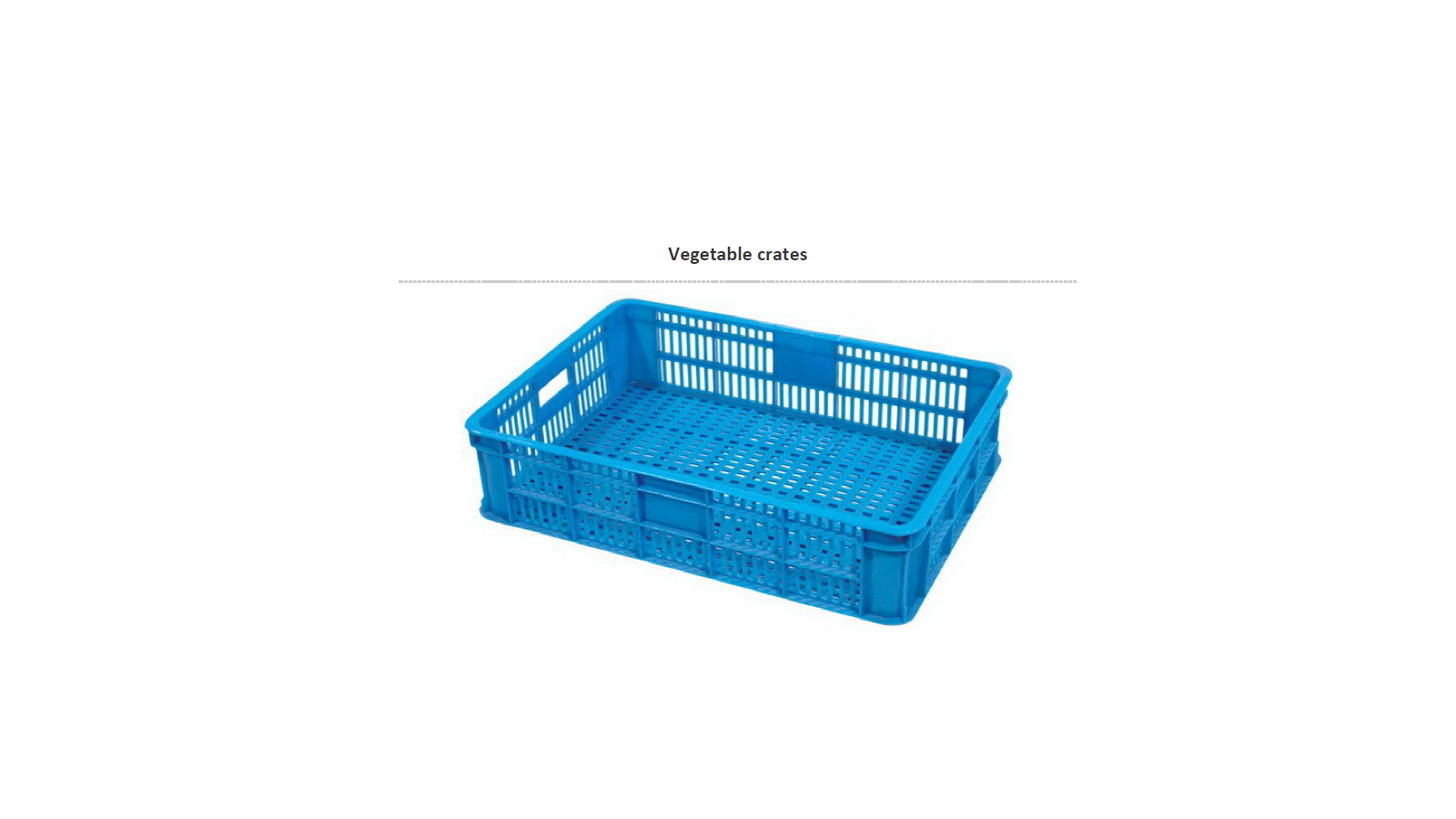 DETAILSDimension:	600mm (L) x 400mm (W) x 150mm (H)Material:	HDPE materialAPPENDIX III: MAUKE TERMINAL BUILDING SITE PLANITEMDESCRIPTIONUNITQTYRATECOST1Walk in Chiller, complete with refrigeration unit and evaporator.Internal dimension of the Chiller, 2.4m (W) x 3.6m (L) x 2.4m (H)No.12Electrical wiring for three phase connection from power pole to building, allow for 100m and all fittings required for the electrical systemNo.13Installation of unit, accessories and electrical wiring and all tests to test integrity of the system to be carried out.No.14Rack and shelving units, dimension 1.5m (L) x 0.525m (W) x 1.825m (H)No.45Vegetable basket (HDPE), Dimensions 600mm (L) x 400mm (W) x 150mm (H)No.406Training: train two personnel in operations and maintenance of the unit.No.17Incidentals: airfares (Raro/Mauke/Raro), accommodation, meals, transport and airfreightNo.1Sub-Total:Freight and InsuranceTotal: AttributeOverall Attribute Weighting %Relevant Experience5%Track Record5%Technical Skills15%Company Resources10%Local Contractor/Labour10%Methodology15%   Contract Price   40%Performance: Provide the following details    Joint Venture Companies and Subcontractors: Identify which of your nominated project were joint ventures. Identify the JV partner(s) and the proportion and nature of the work undertaken by the Tenderer’s company. Identify which major portions of the work (i.e. greater than 10 percent of the contract value) were carried out by subcontractors.    Contractor Performance: The tenderer shall detail their performance in the nominated project.    Cost: Provide the following details for each project nominated for Track Record:Project nameTender price Final contract priceWhere the tender price differs from the final contract price, please explain  whyTime: Provide the following details for each project nominated for Track Record:Project Commencement Date Original Due Date for CompletionExtended Due Date for Completion Actual Completion Date Where the completion dates differ from each other, please explain whyPositionContractor's Representative (as per NZS 3910, Clause 5.2)   Project  Manager   Trainer(s)Management Skills PersonnelContractor's Representative (as NZS 3910, Clause 5.2)Project ManagerTrainer(s)Management Skills Company Systems: Organisational Structure Provide a project staff structure for this contract.  Do this using a diagram showing how both internal and external staff relate.  Also show which positions would have personnel dedicated on site, and which position will act as the Contractor’s Representative (as NZS 3910:2003). Within this structure describe the communication links between key parties (management team, site staff, subcontractors, Principal etc), and indicate the proportion of time each person will be dedicated to this contract.Management Skills Company Systems: Quality Management System (QMS)Describe the procedures you would include in your Quality Management System to ensure that the requirements of the contract would be met during the purchase/supply of equipments and training of personnel’s phases, including the management of subcontractors. Describe how you would ensure that the works are carried out in order to meet Principal's requirements.Tender Evaluation Team (TET)William Tuivaga – (SRIC-CC Programme)Otheniel Tangianau (Director Pa Enua Governance (PEG))Ben Parakoti (Consultation)Celine Dyer (Climate Change Coordinator)Solomona Solomona (Project Programme Coordinator)ScoreScore543210.750.50.25Relevant Experience5%Track Record5%Technical Skills15%Company Resources10%Local Contractor/Labour10%Methodology15%Contract Price40%ContractorCriterionWeightScoreW. ScoreScoreW. ScoreScoreW. ScoreScoreW. ScoreRelevant Experience5%Track Record5%Technical Skills15%Company Resources10%Local Contractor/Labour10%Methodology15%Contract Price40%